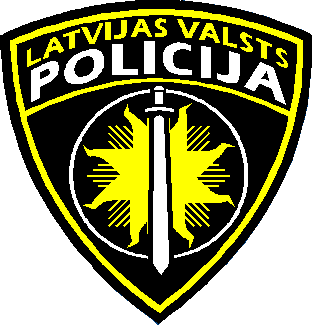 PĀRSKATSpar nepilngadīgo noziedzības stāvokli, noziedzīgos nodarījumos cietušajiem bērniem un noziedzības novēršanas problēmām 2018. gada 12 mēnešos. Pārskats sagatavots saskaņā ar likuma “Par policiju” 6.panta “Atklātums policijas darbā” pirmo daļu: “Policija dienesta interesēs par savu darbu informē Valsts un pašvaldību iestādes, kā arī iedzīvotājus” un “Bērnu noziedzības novēršanas un bērnu aizsardzības pret noziedzīgu nodarījumu pamatnostādnes 2013.-2019.gadam” V sadaļas “Pamatnostādnēs paredzēto uzdevumu un pasākumu plāns” 6.punktu: “Sagatavot pārskatu par nepilngadīgo noziedzības stāvokli, noziedzīgos nodarījumos cietušajiem bērniem, kā arī par noziedzības novēršanas problēmām.”Saīsinājumi LR - Latvijas Republika IeM - Iekšlietu ministrija MK - Ministru kabinetsIC - Informācijas centrsVP - Valsts policija KPP - Kārtības policijas pārvaldeKP – Kārtības policijaGKrPP - Galvenā kriminālpolicijas pārvaldeGKPP - Galvenā kārtības policijas pārvaldeKIP - Kriminālizmeklēšanas pārvaldeONAP - Organizētās noziedzības apkarošanas pārvaldeENAP - Ekonomisko noziegumu apkarošanas pārvaldeKVP - Kriminālizlūkošanas vadības pārvaldesKKP - Koordinācijas un kontroles pārvaldeSDP – Satiksmes drošības pārvaldeDKB - Dienestu koordinācijas birojsSUKB - Satiksmes uzraudzības un koordinācijas birojsPVN – Prevencijas vadības nodaļaVP RRP - Valsts policija Rīgas reģiona pārvalde NLN - Nepilngadīgo lietu nodaļaNLI - nepilngadīgo lietu inspektori IIIS - Integrētās iekšlietu informācijas sistēma KRASS - Kriminālprocesa informācijas sistēmaDWH – Datu noliktavas risinājums KL – KrimināllikumsKPL - Kriminālprocesa likums LAPK - Latvijas Administratīvo pārkāpuma kodekssBTAL - Bērnu tiesību aizsardzības likums ASV - Amerikas Savienotās ValstisCSN – Ceļu satiksmes negadījumsAS – Akciju sabiedrībaI Nepilngadīgo noziedzība Izvērtējot LR IeM IC statistikas datus 2018. gada 12 mēnešos salīdzinājumā ar 2017. gada 12 mēnešu analogo periodu, vērojams reģistrēto nepilngadīgo izdarīto noziedzīgo nodarījumu skaita pieaugums. Pēc IeM IC datiem 2018. gada 12 mēnešos kopumā valstī reģistrēti  43260 (-990) noziedzīgi nodarījumi, no tiem 870 (+103) izdarīja nepilngadīgās personas. Pārskata periodā samazinājies personu skaits, kuras izdarīja noziedzīgus nodarījumus – 12075 (-771), kā arī nedaudz  samazinājies nepilngadīgo personu skaits, kuras izdarīja noziedzīgus nodarījumus – 740 (-18). Līdz ar to, 2018. gada 12 mēnešos ir vērojama tendence palielināties reģistrēto nepilngadīgo izdarīto noziedzīgo nodarījumu skaitam, bet nedaudz samazinājies pašu nepilngadīgo personu skaits, kuras izdarīja noziedzīgus nodarījumus.2018. gada 12 mēnešos reģistrēti nepilngadīgo izdarītie noziedzīgi nodarījumi pēc noziedzīga nodarījuma grupas objekta (nav kvalifikācijas pēc KL panta (salīdzinājumā ar 2017. gada 12 mēnešiem)):	2018. gada 12 mēnešos reģistrēti nepilngadīgo izdarītie noziedzīgi nodarījumi, kuri kvalificējami pēc KL pantiem (salīdzinājumā ar 2017. gada 12 mēnešiem):2018. gada 12 mēnešos, salīdzinājumā ar 2017.gada 12 mēnešiem, nepilngadīgie visbiežāk ir izdarījuši noziedzīgus nodarījumus pret īpašumu 77% (-1%), samazinājies noziedzīgu nodarījumu skaits, kas saistīti ar apreibinošu vielu lietošanu, iegādāšanos, glabāšanu, izgatavošanu, pārvadāšanu un pārsūtīšanu 6% (-1%), samazinājies noziedzīgu nodarījumu skaits pret tikumību un dzimumneaizskaramību 1,2% (-0,8%), palielinājies noziedzīgo nodarījumu skaits pret personas veselību 5,2% (+3,2%), samazinājies noziedzīgu nodarījumu skaits pēc KL 231.panta „Huligānisms” 0,7% (-1,3%). Atskaites periodā, atbilstoši personas vai sabiedrības interešu apdraudējuma raksturam un sabiedriskās bīstamības pakāpei, 20 (+2) no nepilngadīgo izdarītiem noziedzīgiem nodarījumiem ir kriminālpārkāpumi, 538 (+61) – mazāk smagi noziegumi, 281 (+45) – smagi noziegumi un 47 (+4) – sevišķi smagi noziegumi. Jāatzīmē, ka palielinājies kriminālpārkāpumu, mazāk smago noziegumu skaits, smago noziegumu skaits un sevišķi smago noziegumu skaits, kurus izdarījuši nepilngadīgie. Kopumā 2018. gada 12 mēnešos zēni izdarīja 85% no kopējā nepilngadīgo izdarīto kriminālpārkāpumu, 83% no mazāk smagu noziegumu, 93% no smagu noziegumu un 91 % no sevišķi smagu noziegumu skaita.Vērojams, ka noziedzīgus nodarījumus vairākums - 84%, ir izdarījuši zēni, savukārt meitenes tikai 16%. Pēc VP Īslaicīgo aizturēšanas vietu sniegtajiem datiem 2018. gada 12 mēnešos salīdzinājumā ar iepriekšējo atskaites periodu ir aizturēts, apcietināts un konvojēts sekojošs nepilngadīgo personu skaits: Veicot statistikas datu analīzi, var izdarīt secinājumu, ka samazinājies apcietināto personu skaits, savukārt nedaudz palielinājies uz procesuālajām darbībām no ieslodzījuma vietām konvojēto personu skaits. VP RRP KPP NLN 2018. gada 12 mēnešos ievietoti 304 (+ 61) bērni: Saistībā ar katru bērnu pastāvīgi tiek veikts preventīvais darbs ar mērķi novērst bērnu nepietiekamu uzraudzību, iegūt informāciju par viņu izdarītajiem likumpārkāpumiem, kā arī prettiesiskajām darbībām, kas vērstas pret viņu vai citām personām, kā arī nepieļaut turpmākās prettiesiskās darbības. Pastāvīgi notiek sadarbība ar bāriņtiesām, sociālajiem dienestiem, izglītības pārvaldēm u.c. iestādēm sekmīgai bērnu problēmu risināšanai. Tiek veikts preventīvais darbs ar bērnu vecākiem, to aizbildņiem. Lai varētu informēt minētās institūcijas par bērna problēmām, kā arī iegūtu par bērnu un viņa ģimeni nepieciešamo informāciju, tiek izsūtītas rakstiskā veidā informācijas un pieprasījumi.Saskaņā ar BTAL 58.panta trešo daļu, 2018. gada 12  mēnešos VP KP struktūrvienību inspektori, kuri veic dienesta pienākumus NLI jomā, nepilngadīgo likumpārkāpēju individuālās prevencijas uzskaitē ir ņēmuši 727 nepilngadīgos, kas, salīdzinot ar 2017. gada 12 mēnešiem, ir par 438 likumpārkāpējiem vairāk un atskaites perioda beigās VP nepilngadīgo likumpārkāpēju individuālās prevencijas uzskaitē atradās 713 (+371) nepilngadīgās personas. Straujais pieaugums ir izskaidrojams ar to, ka 2018. gada 08.jūnijā tika pieņemti jauni Valsts policijas iekšējie noteikumi Nr.11“Nepilngadīgo lietu inspektoru dienesta pienākumu izpildes organizācijas noteikumi”, kuros mainīti kritēriji pēc kuriem nepilngadīgie tiek ņemti uzskaitē. Atrodoties uzskaitē 119 (-3) nepilngadīgie izdarīja noziedzīgus nodarījumus, bet 308 (+42) – administratīvus pārkāpumus. Atskaites periodā izbeigtie pret nepilngadīgajiem uzsāktie kriminālprocesi (salīdzinājumā ar 2017. gada 12 mēnešiem): II Cietušie bērni Pēc IeM IC datiem 2018. gada 12 mēnešos par noziedzīgos nodarījumos cietušām atzītas kopā 12177 (-973) personas, no tām 525 (-7) bērni, no kuriem 259  mazgadīgas personas, kas ir par 45 personām mazāk, salīdzinājumā ar iepriekšējo periodu. No noziedzīgos nodarījumos cietušajiem bērniem, zēni ir 243 (-22) un meitenes 282 (+15). Atskaites periodā noziedzīgo nodarījumu rezultātā cietušo bērnu skaits: 2018. gada 12 mēnešos, salīdzinājumā ar 2017. gada 12 mēnešiem, visbiežāk bērni cietuši no noziedzīgiem nodarījumiem pret tikumību un dzimumneaizskaramību – 43,6% gadījumu (+14,6%), no cietsirdības un vardarbības (KL 174.pants) – 17,5% bērnu (-4,5%), mantiskiem nodarījumiem – 14,1% (-7,9%) un no nodarījumiem pret dzīvību un veselību – 14,6% (+0,6%).  Palielinoties bērnu vecumam, pieaug risks ciest no noziedzīgiem nodarījumiem pret tikumību un dzimumneaizskaramību. Visbiežāk no iepriekš minētajiem noziedzīgiem nodarījumiem cieš meitenes, zēni retāk.Jāatzīmē, ka atskaites periodā salīdzinot ar iepriekšējo periodu nav notikusi neviena nepilngadīgās personas tirdzniecība (KL – 154.1pants), kā arī neviena nepilngadīgā persona nav tikusi nosūtīta seksuālai izmantošanai (KL – 165.1pants). Atskaites periodā, salīdzinot ar iepriekšējo periodu, palielinājies bērnu skaits, kuri cietuši no seksuālās vardarbības (KL – 160.pants) 79 (+19), no pavešanas netiklībā (KL – 162.pants) 46 (+18), no pamudināšanas iesaistīties seksuālās darbībās (KL – 162.1pants ) 22 (+18) un no pornogrāfiska priekšnesuma demonstrēšanas, intīma rakstura izklaides ierobežošanas un pornogrāfiska rakstura materiāla aprites noteikumu pārkāpšanas (KL - 166.pants) 34 (+21). 2018. gada 12 mēnešos reģistrētie noziedzīgie nodarījumi pēc noziedzīga nodarījuma grupas objekta (nav kvalifikācijas pēc KL panta): Pēc IeM IC datiem 2018. gada 12 mēnešos, sadalījumā pēc noziedzīga nodarījuma izdarīšanas vietas, bērni visbiežāk cietuši: 107 (+5) dzīvoklī, 71 (-3) pilsētā, 58 (-6) dzīvojamajā mājā, 58 (+9) uz ielas.2018. gadā VP GKrPP kā viena no prioritātēm ir noteikta noziedzīgu nodarījumu pret nepilngadīgo un mazgadīgo personu tikumību un dzimumneaizskaramību vērstu noziegumu apkarošana, tai skaitā noziedzīgu nodarījumu, kas saistīti ar bērnu pornogrāfijas izplatīšanu ar augsto tehnoloģiju palīdzību, apkarošana.VP GKrPP Kriminālizmeklēšanas pārvalde (KIP) informē, ka pārskata periodā kriminālprocesu skaits, kas uzsākti par noziedzīgiem nodarījumiem pret personas tikumību un dzimumneaizskaramību, salīdzinājumā ar iepriekšējo periodu būtiski nemainās. Vērojams, ka noziedzīgu nodarījumu pret personas tikumību un dzimumneaizskaramību reālajā vidē izpausmes veidi nav mainījušies. Par cietušajiem no noziedzīgiem nodarījumiem pret personas tikumību un dzimumneaizskaramību kļūst nepilngadīgas personas, kas cieš no ģimenes locekļiem vai pazīstamām personām. Savukārt noziedzīgiem nodarījumiem pret personu tikumību un dzimumneaizskaramību tiešsaistē ir tendence pieaugt, kas skaidrojams ar brīvu pieeju internetam dažāda vecuma personām.Saskaņā ar Iekšlietu ministrijas (IeM) Informācijas centra (IC) Sodu Reģistra datu noliktavas sistēmas (DWH) datu masīvu “201812” 2018.gada 12 mēnešos valstī pēc Krimināllikuma (KL) 161.panta (Seksuāla rakstura darbības ar personu, kura nav sasniegusi 16 gadu vecumu) kopumā uzsākti 43 (-10) kriminālprocesi (VP – 42), par atklātiem tiek uzskaitīti 35 (+6) kriminālprocesi (visi VP), t.sk. 14 (-1) kriminālprocesi no 2018.gadā uzsāktajiem. Kriminālvajāšanas uzsākšanai uz prokuratūru nosūtītas 35 (+8) krimināllietas (visas VP), t.sk. 14 (-1) no 2018.gadā uzsāktajām. Pēc KL 162.panta (Pavešana netiklībā) valstī kopumā uzsākti 47 (+7) kriminālprocesi (VP – 46), par atklātiem tiek uzskaitīts 41 (+15) kriminālprocess (visi VP), t.sk. 12 (+6) no 2018.gadā uzsāktajiem. Kriminālvajāšanas uzsākšanai uz prokuratūru nosūtītas 37 (+15) krimināllietas (visas VP), t.sk. 12 (+5) no 2018.gadā uzsāktajām. Pēc KL 162.¹ panta (Pamudināšana iesaistīties seksuālās darbībās) valstī kopumā uzsākti 27 (+12) kriminālprocesi (VP – 26), par atklātiem tiek uzskaitīti 13 (+6) kriminālprocesi (visi VP), t.sk. 5 (+1) kriminālprocesi no 2018.gadā uzsāktajiem. Kriminālvajāšanas uzsākšanai uz prokuratūru nosūtītas 12 (+5) krimināllietas (visas VP), t.sk. 5 (+1) krimināllietas no 2018.gadā uzsāktajām. VP GKrPP KIP norāda, ka kriminālprocesi, kas uzsākti par KL 162.panta līdz 166.pantam paredzēto noziedzīgo nodarījumu izdarīšanu, lielākoties notikuši interneta vidē, līdz ar to vainīgās personas noskaidrošana ir ilgs un darbietilpīgs process. Liela daļa noziedzīgu nodarījumu pret personas tikumību un dzimumneaizskaramību tiek veikti tiešsaistē, kas skaidrojams ar interneta tehnoloģiju (IT) straujo attīstību, kā arī dažādu tiešsaistu aplikāciju piedāvātām iespējām. Vērojams, ka noziedznieki, kuri izmanto tiešsaisti ir pietiekami elastīgi, jo izmanto dažādas iespējas, kā arī dažādas psiholoģiskas manipulācijas tehnikas (uzslavēšanu, draudus), lai piekļūtu nepilngadīgām personām un veiktu noziedzīgus nodarījumus. Pārsvarā riskam ciest no noziedzīgiem nodarījumiem pret personas tikumību un dzimumneaizskaramību tiešsaistē pakļautas nepilngadīgas personas, kuras nav sasniegušas 14 gadu vecumu. Tas skaidrojams ar viņu nespēju izvērtēt riskus, komunicējot ar nepazīstamām personām. Turklāt nepilngadīgo cietušo personu emocionālās reakcijas (bailes, vaina, kauns) bieži ir par iemeslu kāpēc nepilngadīgie nestāsta par piedzīvoto tiešsaistē, tādēļ lielāko daļu informācijas par attiecīgiem noziedzīgiem nodarījumiem VP iegūst izmeklējot citus noziedzīgus nodarījumus.Pēc KL 166.panta trešās daļas (Pornogrāfiska priekšnesuma demonstrēšana, intīma rakstura izklaides ierobežošanas un pornogrāfiska rakstura materiāla aprites noteikumu pārkāpšana) valstī kopumā uzsākti 6 (stab.) kriminālprocesi (visi VP), par atklātiem tiek uzskaitīti 3 (stab.) kriminālprocesi (visi VP), kriminālvajāšanas uzsākšanai uz prokuratūru nosūtītas 4 (+2) krimināllietas (visas VP).Pēc VP GKrPP ENAP 3.nodaļas sniegtās informācijas – 2018.gadā vērojama tendence, ka noziedzīgus nodarījumus pret personas tikumību un dzimumneaizskaramību veic arī nepilngadīgas personas, neapzinoties, ka veic KL pārkāpumu. Piemēram, izgatavojot savus kailfoto (izgatavo bērna pornogrāfiju) un nosūta citām personām, tādējādi izdarot noziegumu, kas paredzēts KL 166.panta 2.daļā vai arī pārsūtot aizliegta rakstura pornogrāfiska materiālus tādā veidā izdarot noziegumu, kas paredzēts KL 166.panta 1.daļā.Tāpat VP GKrPP ENAP 3.nodaļa norāda, ka atskaites periodā sadarbībā ar VP reģiona pārvaldes amatpersonām tika turpināta kopīgi uzsāktā operācija cīņā ar bērnu seksuālo izmantošanas materiālu apriti interneta vidē ar nosaukumu "PERONS". Veicot interneta vides monitoringu, tika konstatēts liels skaits interneta lietotāju, kuri ir iesaistīti bērnu seksuālo izmantošanas materiālu apritē interneta vidē. Padziļinātas informācijas analīzes un apkopošanas rezultātā tika noskaidroti aktīvākie šāda veida materiālu lejuplādētāji un izplatītāji, kā rezultātā tika pārtrauktas personu minētās nelikumīgās darbības. 2018. gada 12 mēnešos operācijas "PERONS" laikā ENAP 3. nodaļas amatpersonas atklāja un sniedza VP struktūrvienībām 10 informācijas par interneta lietotājiem, kuri ir iesaistīti bērnu seksuālo izmantošanas materiālu apritē interneta vidē, kā rezultātā tika uzsākti 14 kriminālprocesi (VP GKrPP ENAP – 1, VP Rīgas reģiona pārvalde – 8, VP Kurzemes reģiona pārvalde – 1, VP Latgales reģiona pārvalde – 1, VP Vidzemes reģiona pārvalde – 1 un VP Zemgales reģiona pārvalde – 2). Tika veiktas arī vairākas kratīšanas personu dzīvesvietās un darbavietās. VP GKrPP ENAP tika uzsākti 3 kriminālprocesi (t.sk. 1 – pēc operācijas "PERONS" laikā iegūtās informācijas), kas kvalificēti pēc KL 166.panta otrās daļas.Pēc KL 172.panta (Par nepilngadīgā iesaistīšanu noziedzīgā nodarījumā) valstī kopumā uzsākti 7 (-4) kriminālprocesi (visi VP), par atklātiem tiek uzskaitīti 8 (-6) kriminālprocesi (visi VP), t.sk. 6 (-4) kriminālprocesi (visi VP) no 2018.gadā uzsāktajiem. Kriminālvajāšanas uzsākšanai uz prokuratūru nosūtītas 7 (-3) krimināllietas (visas VP), t.sk. 5 (-2) krimināllietas no 2018. gadā uzsāktajām. Pēc KL 174.panta (Par cietsirdību un vardarbību pret nepilngadīgo) valstī kopumā uzsākti 140 (-28) kriminālprocesi, par atklātiem tiek uzskaitīti 68 (+2) kriminālprocesi (VP – 67 (+2)), t.sk. 24 (-1) kriminālprocesi no 2018.gadā uzsāktajiem. Kriminālvajāšanas uzsākšanai uz prokuratūru nosūtīta 59 (-2) krimināllietas, t.sk. 20 (-3) krimināllietas no 2018.gadā uzsāktajām. VP GKrPP KIP secina, ka noziedzīgus nodarījumus pret personas tikumību un dzimumneaizskaramību attiecībā pret pazīstamām personām veic vīrieši (98%) vecumā no 14 līdz 80 gadiem. Konstatēts, ka aptuveni 35% personas, kuras tiek turētas aizdomās par noziedzīga nodarījuma pret personas tikumību un dzimumneaizskaramību izdarīšanu ir agrāk kriminālsodītas. Turklāt 14% no visām identificētām aizdomās turētām personām sauktas pie kriminālatbildības par noziedzīgiem nodarījumiem pret tikumību un dzimumneaizskaramību. Administratīvi sodītas visbiežāk ir personas, kuras tiek turētas aizdomās pēc KL 159.panta (izvarošana) un KL 160.panta (seksuāla vardarbība). Lielu daļu (34%) noziedzīgu nodarījumu pret personas tikumību un dzimumneaizskaramību aizdomās turētās personas veikušas tiešsaistē. No noziedzīgiem nodarījumiem, kuri tika veikti reālajā vidē, lielākā daļa tika veikti slēgtās telpās (45%), piemēram, dzīvoklī, kāpņu telpā, bet neliela daļa – ārpus telpām (10%), piemēram, mežā vai pilsētas teritorijā. Daļa noziedzīgu nodarījumu notikuši vietās, kas kriminālprocesa uzsākšanas brīdī nebija zināmas (11%). III Citi pārkāpumi, kurus izdarījuši nepilngadīgie un pārkāpumi, kuru rezultātā cietušie ir nepilngadīgieIevērojot ilggadējas pārskatu par nepilngadīgo noziedzības stāvokli un cietušajiem bērniem iestrādes, kā arī ņemot vērā to, ka “Bērnu noziedzības novēršanas un bērnu aizsardzības pret noziedzīgu nodarījumu pamatnostādnes 2013.-2019.gadam” sadaļā „Situācijas raksturojums un identificētās problēmas” ir iekļautas tādas situāciju raksturojošas pozīcijas, kā nepilngadīgo citu izdarīto likumpārkāpumu skaita izmaiņas tendences un bērnu aizsardzība ceļu satiksmes drošības jomā, zemāk apskatāma atbilstoša papildus statistika:1.	Administratīvo pārkāpumu tendences un dinamika.2018. gada 12 mēnešos valstī kopumā 9148 (+2882) sastādīto administratīvo pārkāpumu protokolu skaits nepilngadīgām personām vecumā no 14 līdz 18 gadiem:2018. gada 12 mēnešos palielinājies arī nepilngadīgo personu skaits, kuras izdarīja administratīvos pārkāpumus – 5823, kas ir par 1423 personām vairāk, salīdzinājumā ar iepriekšējo periodu:Veicot datu analīzi var secināt, ka šogad palielinājies gan pārkāpumu, gan personu skaits par smēķēšanu, narkotisko vielu iegādāšanos, glabāšanu un lietošanu, alkoholisko dzērienu vai citu apreibinošu vielu lietošanu vai atrašanos alkoholisko dzērienu vai citu apreibinošu vielu ietekmē, kā arī palielinājies sīko huligānismu pārkāpumu skaits un sīko huligānismu izdarījušo personu skaits un  palielinājies arī  maznozīmīgu miesas bojājumu tīšas nodarīšanas jomā personu un pārkāpumu skaits. 2016. gada 1.jūnijā stājās spēkā grozījumi likumā “Par audzinoša rakstura piespiedu līdzekļu piemērošanu bērniem” un grozījumi Latvijas Administratīvo pārkāpumu kodeksā, nosakot ka bērnam par administratīvo pārkāpumu prioritāri piemēro audzinoša rakstura piespiedu līdzekļus, savukārt administratīvo sodu piemēro tikai tad, ja audzinoša rakstura piespiedu līdzekļu piemērošana konkrētajā gadījumā nav lietderīga.Pēc IeM IC datiem, 2018. gada 12 mēnešos pašvaldību administratīvās komisijas pieņēma 2785 lēmumus par audzinoša rakstura piespiedu līdzekļu piemērošanu bērniem par viņu izdarītajiem administratīvajiem pārkāpumiem, kas ir par 235 lēmumiem vairāk kā 2017. gada 12 mēnešos .2018. gadā pašvaldību administratīvās komisijas ir pieņēmušas 1677 lēmumus nepilngadīgajam izteikt brīdinājumu, 1095 lēmumus noteikt uzvedības ierobežojumus, 19 lēmumus uzlikt par pienākumu ārstēties no alkohola, narkotisko, psihotropo vai toksisko vielu vai citas atkarības. Tāpat 23 gadījumos komisija lēmusi nodot bērnu galvojumā vecākiem vai aizbildņiem, kā arī citām personām, iestādēm vai organizācijām, bet 18 gadījumos bērnam uzlikts par pienākumu atvainoties cietušajām personām, ja tās piekrīt tikties ar vainīgo, kā arī 5 gadījumos komisija uzlikts par pienākumu ar savu darbu novērst radītā kaitējuma sekas.Lai novērstu nepilngadīgo izdarītos likumpārkāpumus, liela nozīme ir preventīvajam darbam ar nepilngadīgajiem. VP to realizē divos virzienos - gan kā vispārējo prevenciju (dažādu akciju, lekciju, reidu u.c. pasākumu ietvaros), gan kā individuālo prevenciju (attiecas uz konkrētām personām), ar mērķi novērst un atturēt nepilngadīgās personas no noziedzīgu nodarījumu izdarīšanas. Saskaņā ar BTAL 58.panta pirmo daļu, par vadošo iestādi bērnu likumpārkāpumu profilakses darba organizēšanā, starpinstitucionālās sadarbības veidošanā un atbildīga par profilaktiskā darba veikšanu ar BTAL 58.panta otrajā daļā minētajiem bērniem ir noteikta pašvaldība. Valsts policija par visiem BTAL 58.panta otrajā daļā minētajiem bērniem informē pašvaldību.2018. gada 12 mēnešos, salīdzinājumā ar 2017. gada 12 mēnešiem, kopumā palielinājies sastādīto administratīvo pārkāpumu protokolu skaits personām par bērnu tiesību pārkāpšanu – 3906, kas ir par 89 protokoliem vairāk:2018. gada 12 mēnešos samazinājies vecākiem vai personām, kas tos aizstāj, sastādīto protokolu skaits par bērna, kas nav sasniedzis septiņu gadu vecumu, atstāšanu bez uzraudzības (LAPK 172.4 panta pirmā daļa), ), kā arī  par bērna aprūpes pienākumu nepildīšanu, ja tā rezultātā bērns izdarījis sīko huligānismu vai lietojis narkotiskās vai psihotropās vielas bez ārsta nozīmējuma, vai atradies alkoholisko dzērienu ietekmē vai nodarbojies ar ubagošanu (LAPK 173.panta otrā daļa), palielinājies citām personām sastādīto protokolu skaits par fizisku vai emocionālu vardarbību pret bērnu (LAPK 172.2 panta pirmā daļa), sastādīto protokolu skaits par bērna aprūpes pienākumu nepildīšanu (LAPK 173.panta pirmā daļa). 2.	Nepilngadīgo cietušo skaita dinamika ceļu satiksmes negadījumos un izdarītie pārkāpumi ceļu satiksmes jomā. 2018. gada 12 mēnešos, salīdzinājumā ar 2017. gada 12 mēnešiem, valstī ir samazinājies ievainoto bērnu skaits, kuri cietuši CSN – 705 (-38), savukārt nedaudz palielinājies bojā gājušo bērnu skaits – 9 (+2). CSN cietušo un bojā gājušo bērnu skaits vecuma grupās: Galvenie iemesli minētajiem CSN ir šādi: mazāk aizsargātajiem ceļu satiksmes dalībniekiem - gājējiem vai velobraucējiem, nav bijis atstarotājs vai apģērbs ar atstarojošiem elementiem; velosipēds nav bijis aprīkots atbilstoši ceļu satiksmes noteikumiem;drošības jostu nelietošana (vadītājiem un pasažieriem);noteikumu pārkāpšana, kuri paredz bērnu pārvadāšanai paredzēto drošības līdzekļu lietošanu;nepareiza pārvietošanās pa ceļu – pa nepareizo ceļa pusi vai pat pa ceļa vidu;nepareizā ātruma izvēle atbilstoši ceļa un meteoroloģiskiem apstākļiem.Pēc LAPK 149.32 panta trešās daļas „Par to noteikumu pārkāpšanu, kuri paredz bērnu pārvadāšanai paredzēto drošības līdzekļu lietošanu” 2018. gada 12 mēnešos sodīti 400 vadītāji, kas ir par 59 mazāk, nekā 2017. gada 12 mēnešos.2018. gada 12 mēnešos, salīdzinājumā ar 2017. gada 12 mēnešiem, samazinājies nepilngadīgām personām (14 -17 g.v.) sastādīto administratīvā pārkāpuma protokolu skaits par satiksmes noteikumu neievērošanu:IV Preventīvie pasākumiLai uzlabotu bērnu drošību, svarīga ir gan bērnu, gan vecāku izglītošana, kur nozīmīga loma ir Valsts policijas preventīvajam darbam. Valsts policijas kārtības policijas darbinieki, kuri veic dienesta pienākumus nepilngadīgo personu noziedzības novēršanas jomā, 2018. gadā ir īstenojuši 2700 preventīvos pasākumus (neieskaitot individuālās prevencijas pasākumus un reidus). Pasākumos tika runāts par dažādām ar drošību saistītām tēmām, gan koncentrējoties uz konkrētu tēmu, gan runājot par vairākām tēmām vienas nodarbības ietvaros. Valsts policijas darbinieki ir organizējuši:1163 preventīvus pasākumus un izglītojošās lekcijas vispārējās drošības jomā (drošība uz ielas; drošība mājās un ārpus tās; drošība skolā; nelaimes gadījumu riski attiecīgajos apstākļos un gadalaikā – ziemā, vasarā; drošība pirotehnikas lietošanā u.c.). Tika apmeklētas izglītības iestādes, demonstrējot informatīvi izglītojošas prezentācijas „Sargā sevi pats!”, „Mana droša diena”, “Bīstami uz ledus”, „Droša vasara – Tava vasara”. Tika veikti preventīvie pasākumi, kuru laikā tika spēlēta spēle ”Sivēns lielpilsētā” un “Sivēna ziemas dienas”.993 preventīvus pasākumus par tiesisko audzināšanu: kriminālatbildību vai administratīvo atbildību, informējot par pārkāpumu veidiem, ar kuriem visbiežāk saskaras nepilngadīgie (huligānisms, nodarījumi pret īpašumu u.c.), kā arī par likumā paredzēto atbildību, atbildību kopumā, tiesībām un pienākumiem, sabiedriskās kārtības noteikumu ievērošanu. Tajā skaitā policijas darbinieki ir izglītojuši bērnus par skolas iekšējo kārtības noteikumu ievērošanu;683 preventīvus pasākumus vardarbības mazināšanai izglītības iestādēs un bērnu vidū. Izglītības iestāžu apmeklēšanas laikā tika lasītas lekcijas par tēmām „Vardarbība”, „Vardarbība skolā”, „Mobings”, „Savstarpējās attiecības”. Akcents likts uz vardarbības un tās dažādo formu atpazīšanu, rašanās cēloņiem un iespējamiem risinājumiem, kā arī uz paredzēto atbildību; 471 preventīvi pasākumi, lai iepazīstinātu skolēnus ar Valsts policijas darbu, struktūru un funkcijām, darbinieku ikdienu, kā arī prasībām, lai palīdzētu jauniešiem izvēlēties profesiju un atbilstoši tai sagatavotos, to skaitā vairākas ekskursijas uz iecirkņiem. Notikusi arī iesaiste „Ēnu dienas”, „Atvērto durvju dienas” pasākumos, dalība pilsētas svētkos, organizētas sacensības un konkursi, kā arī tika demonstrēta Valsts policijas tehnika un ekipējums. Šajos pasākumos tika iesaistīti arī VP tēli Runcis Rūdis un Bebrs Bruno.614 preventīvus pasākumus ceļu satiksmes drošības uzlabošanai, lai mazinātu risku mazāk aizsargātajiem ceļu satiksmes dalībniekiem – gājējiem un velosipēdistiem nokļūt ceļu satiksmes negadījumos, kā arī par gaismu atstarojošu elementu diennakts tumšajā laikā lietošanas nozīmi. Tika apmeklētas izglītības iestādes, demonstrējot informatīvi izglītojošas prezentācijas „Ceļu satiksmes drošība”, „Ceļu satiksmes noteikumi”, „Drošība ceļu satiksmē”, “Tavs drošais gājēju ceļš u.c. 590 preventīvi pasākumi par drošību internetā, norādot uz iespējamajiem apdraudējumiem virtuālajā vidē (norādītās personiskās informācijas apjoms, sarakste ar nepazīstamām personām, potenciālā varmākas pazīmes, sekstings u.c.). Lekcijas par savstarpējo saskarsmi internetā un tēmām “Interneta drošība”, “Par internetu”, “Drošība internetā”, “Tava drošība internetā”. 363 preventīvus pasākumus par narkotisko, psihotropo un psihiski aktīvo vielu iedarbību, lietošanas riskiem un sekām, atkarības veidošanos, kā arī likumā paredzēto administratīvo atbildību un kriminālatbildību. Tika apmeklētas izglītības iestādes, demonstrējot informatīvi izglītojošas prezentācijas „Cits eksperiments”, „Lieto barā, mirsti viens!” u.c., kā arī lasītas lekcijas “Vai es protu pateikt-Nē!” u.c.; Tika veikti preventīvi pasākumi par smēķēšanas, to skaitā elektronisko cigarešu un SNUS lietošanu, un alkohola izraisīto kaitīgo seku ietekmi uz veselību, kā arī likumā paredzēto aizsardzību un atbildību;Tika novadītas lekcijas arī par īpašuma drošību, sniedzot padomus atbilstošai personīgo mantu uzglabāšanai un informējot par personīgo mantu nozaudēšanas vai nozagšanas riskiem. Tika apmeklētas izglītības iestādes, demonstrējot informatīvi izglītojošu prezentāciju „Sargā pats sevi un savas mantas!”, kā arī vairāki kompleksie pasākumi, kuru ietvaros tika runāts par vairākām ar drošību saistītām tēmām. Tapāt kā iepriekšējos gadus, tika rīkots projekts skolēniem - „Roku rokā”. Projekta mērķis ir palīdzēt bērniem un jauniešiem nojaukt barjeras, kas traucē tiem pilnveidoties, apzināties sevi, veicināt veselīga dzīvesveida attīstīšanu, iesaistīt bērnus un jauniešus sportiskās, informatīvi izglītojošās un radošās aktivitātēs, kas lietderīgi aizpildītu bērnu un jauniešu laiku, tādējādi mazinot dažādas atkarības, noziedzības un citus nevēlamus riskus.Valsts policijas kārtības policijas darbinieki, kuri veic dienesta pienākumus nepilngadīgo lietu inspektoru jomā, iepriekš minētajā laika posmā ir piedalījušies arī citos preventīvajos pasākumos, t.sk. vecāku sapulcēs izglītības iestādēs, kā arī veikuši individuālās prevencijas darbu, piedalījušies dažādu jomu profilaktiskajos reidos.Papildus iepriekš minētajiem īstenotajiem preventīvajiem pasākumiem ir veiktas šādas liela mēroga prevencijas aktivitātes:No 2018.gada 13.aprīļa līdz 2018.gada 15.aprīlim dalība izstādē Ķīpsalā „Bērnu pasaule” (radošās darbnīcas nodrošināšana, operatīvā transporta apskates iespējas).Jau tradicionāli, atzīmējot Starptautisko bērnu aizsardzības dienu, Valsts policija 2018. gada 2. jūnijā Esplanādē piedalījās ģimeņu drošības festivālā “Visi kopā”. Pasākums tiek rīkots jau piekto reizi. Gan lielāki, gan mazāki apmeklētāji varēja papildināt savas zināšanas jautājumos, kas saistīti ar drošību un veselību. Tāpat bija iespēja uzzināt par operatīvo dienestu darba ikdienu, tuvāk aplūkot dienesta operatīvos transportlīdzekļus, redzēt dažādus paraugdemonstrējumus un piedalīties aktivitātēs. 2018. gadā Valsts policija turpināja popularizēt 2017. gadā uzsākto drošības kampaņu “Supervaronim nepazust”, vēršot sabiedrības uzmanību jautājumiem, kas saistās ar bērnu drošību, kā arī papildināja šo kampaņu ar jaunu tēmu – drošību interneta vidē, kā rezultātā tika prezentēta un īstenota kampaņa “Supervaroņi internetā”. Pārskatu sagatavoja: KL nodaļa:2017.gads2018.gads+/-IX nodaļa “Noziegumi pret cilvēci, mieru, kara noziegumi, genocīds”10-1X nodaļa “Noziegumi pret valsti” 15+4XI nodaļa “Noziedzīgi nodarījumi pret dabas vidi”00+/-0XII nodaļa “Nonāvēšana”01+1XIII nodaļa “Noziegumi pret personas veselību”3645+9XIV nodaļa “Noziedzīgi nodarījumi pret personas pamattiesībām un pamatbrīvībām”23+1XV nodaļa “Noziedzīgi nodarījumi pret personas brīvību, godu un cieņu”52-3XVI nodaļa “Noziedzīgi nodarījumi pret tikumību un dzimumneaizskaramību”2317-6XVII nodaļa “Noziedzīgi nodarījumi pretģimeni un nepilngadīgajiem”12+1XVIII nodaļa “Noziedzīgi nodarījumi pret īpašumu”556631+75XIX nodaļa “Noziedzīgi nodarījumi tautsaimniecībā”832+24XX nodaļa “Noziedzīgi nodarījumi pret vispārējo drošību un sabiedrisko kārtību”7652-24XXI nodaļa “Noziedzīgi nodarījumi pret satiksmes drošību”3047+17XXII nodaļa “Noziedzīgi nodarījumi pret pārvaldes kārtību”1725+8XXIII nodaļa “Noziedzīgi nodarījumi pret jurisdikciju”1113+2KL pants2017.gads2018.gads+/-78.p. - nacionālā, etniskā un rasu naida izraisīšana00+/-093.p. - valsts simbolu zaimošana12+1116.p. - slepkavība00+/-0117.p. - slepkavība pastiprinošos apstākļos01+1118.p. - slepkavība sevišķi pastiprinošos apstākļos00+/-0125.p. - tīšs smags miesas bojājums17+6126.p. - tīšs vidēja smaguma miesas bojājums514+9130.p.  tīšs viegls miesas bojājums1023+13131.p. - miesas bojājums aiz neuzmanības31-2132.p. - draudi izdarīt slepkavību un nodarīt smagu miesas bojājumu00+/-0159.p. - izvarošana22+/-0160.p. - vardarbīga dzimumtieksmes apmierināšana127-5162.p. - pavešana netiklībā01+1175.p. - zādzība186200+14176.p. - laupīšana2747+20177.p. - krāpšana14+3179.p. - piesavināšanās11+/-0180.p. - zādzība, krāpšana, piesavināšanās nelielā apmērā247296+49183.p. - izspiešana44+/-0185.p. - mantas tīša iznīcināšana un bojāšana129119-10186.p. - mantas iznīcināšana un bojāšana aiz neuzmanības23+1230.p. - cietsirdīga izturēšanās pret dzīvniekiem00+/-0231.p. - huligānisms176-11253.p. - narkotisko un psihotropo vielu neatļauta izgatavošana, iegādāšanās, glabāšana, pārvadāšana un pārsūtīšana2723-4253.1p. - narkotisko un psihotropo vielu neatļauta izgatavošana, iegādāšanās, glabāšana, pārvadāšana un pārsūtīšana realizācijas nolūkā un neatļauta realizēšana2113-8253.2.p. - narkotisko un psihotropo vielu neatļauta iegādāšanās, glabāšana un realizēšana nelielā apmērā un narkotisko un psihotropo vielu neatļauta lietošana814+6262.p. - transportlīdzekļa vadīšana alkohola, narkotisko, psihotropo, toksisko vai citu apreibinošu vielu ietekmē2543+182017.gads2018.gads+/-Saskaņā ar KPL aizturētās personas, kurām netika piemērots apcietinājums212167-45Apcietināto personu skaits3829-9Uz procesuālajām darbībām no ieslodzījuma vietām konvojētās personas (kopā)308196-112Tiesai13075-55Prokuratūrai3335+2Policijai14586-59Citi00+/-0Ar īslaicīgās brīvības atņemšanu notiesātās personas1011+1Nr. p.k.Skaits2018./2017.“+/ -” sk.2018../2017“+/-” %1.Atskaites periodā Nodaļā ievietoti bērni, kuri: Atskaites periodā Nodaļā ievietoti bērni, kuri: 304+61+25.1%1.1.dzīvo Latvijas Republikā:dzīvo Latvijas Republikā:297        +54+22.2%1.1.1.Rīgā un Rīgas novadāRīgā un Rīgas novadā210        +69+48.9%1.1.2.citos Latvijas novadoscitos Latvijas novados88-14           -13.7%1.2.dzīvo citās valstīsdzīvo citās valstīs7+7+100%1.3.ir bez vecākiemir bez vecākiem100-8-7.4%1.4.ir ar vienu no vecākiemir ar vienu no vecākiem177        +46+35.1%2.Iedalījums pa vecuma grupām:Iedalījums pa vecuma grupām:2.1.līdz 7 gadiem                               līdz 7 gadiem                               8+6+300%2.2.no 8 – 10 gadiemno 8 – 10 gadiem7+4+133%2.3.no 11 – 14 gadiemno 11 – 14 gadiem103+61+145.2%2.4.no 15 – 16 gadiemno 15 – 16 gadiem131+26+24.8%2.5.no 17 – 18 gadiemno 17 – 18 gadiem55         -1-1.8%3.Iedalījums pēc dzimuma:Iedalījums pēc dzimuma:3.1.MeitenesMeitenes101+13+14.8%3.2.ZēniZēni203+48+40%4.Mācās skolāMācās skolā256        +55+27.4%5.NemācāsNemācās44+2+4.8%6.StrādāStrādā00const.7.NestrādāNestrādā00const.Nogādāto bērnu kategorijaNogādāto bērnu kategorijaNogādāto bērnu kategorijaNogādāto bērnu kategorijaNogādāto bērnu kategorijaNogādāto bērnu kategorija8.8.Nodaļā ievietoti bērni, kuri:8.1.8.1.četru stundu laikā no aizturēšanas nav nodoti bērnu vecākiem, aizstājējiem, bērnu aprūpes iestādei vai meklēšanas iniciatoram303+60+24.7%8.2.8.2.nelikumīgi šķērsojuši Latvijas Republikas robežu1+1       +100%8.3.8.3.saskaņā ar tiesas nolēmumu, prokurora norādījumu, izmeklēšanas iestādes lēmumu00const.Ziņas par bērniem, kuri atdoti no NodaļasZiņas par bērniem, kuri atdoti no NodaļasZiņas par bērniem, kuri atdoti no NodaļasZiņas par bērniem, kuri atdoti no NodaļasZiņas par bērniem, kuri atdoti no NodaļasZiņas par bērniem, kuri atdoti no Nodaļas9.9.Bērnu skaits atskaites periodā, kuri atdoti:304        +61+25.1%9.19.1vecākiem vai viņus aizvietojošām personām186+64+52.4%9.2.9.2.bērnu aprūpes iestādēm, internātskolām76-16-17.4%9.3.9.3.sociālās korekcijas izglītības iestādei2+/-0       +/ -0%9.4.9.4.ievietoti bērnu aprūpes iestādēs, internātskolās, krīzes centros13+6+85.7%9.5.9.5.policijas darbiniekiem23+8+53.3%9.6.9.6.Medicīnas iestādei4-1-20%10.10.Atskaites perioda beigās Nodaļā esošo bērnu skaits0+/-0       +/0%Nodaļā veiktais preventīvais darbs ar bērniemNodaļā veiktais preventīvais darbs ar bērniemNodaļā veiktais preventīvais darbs ar bērniemNodaļā veiktais preventīvais darbs ar bērniemNodaļā veiktais preventīvais darbs ar bērniemNodaļā veiktais preventīvais darbs ar bērniem11.11.Noskaidrota bērna personība00const.12.12.Nosūtītie ziņojumi kopā:590         +72+13.9%12.1.12.1.policijas iestādēm29          -13-30.9%12.1.1.12.1.1.t.sk. par noziedzīgiem nodarījumiem6+6+100%12.2.12.2.izglītības pārvaldēm1+1+100%12.3.12.3.bāriņtiesai 309+66+27.2%12.4.12.4.pašvaldību sociālajam dienestam228+4+1.8%12.5.12.5.bērnu aprūpes iestādēm, internātskolām, krīzes centriem1-1-50%12.6.12.6.bērnu vecākiem00const.12.7.12.7.Nosūtīti ziņojumi citām valsts un sabiedriskām iestādēm0         -7-100%13.13.Sastādīti protokoli par administratīvajiem pārkāpumiem00const.14.14.Vecāku skaits, ar kuriem veikts profilakses darbs164+58+54.7%15.15.Pēc medicīniskās palīdzības griezušos bērnu skaits6-7-53.8%1616Bērnu skaits, kurus ievietojušas VP RRP struktūrvienības231+51+28.3%17.17.Bērnu skaits, kurus ievietojušas citu Valsts policijas reģionu struktūrvienības9-7-43.8%18.18.Bērnu skaits, kurus ievietojuši Pašvaldības policija64+17+36.2%19.19.Bērnu skaits, kurus ievietojuši Pašvaldības struktūrvienības (BT; SD)00const.KPL pants2017.gads2018.gads+/-377.p.1.pkt. - nav noticis noziedzīgs nodarījums53-2377.p.2.pkt. - izdarītajā nodarījumā nav noziedzīga nodarījuma sastāva5056+6377.p.3.pkt. - iestājies noilgums02+2377.p.4.pkt. - pieņemts amnestijas akts, kas novērš soda piemērošanu par attiecīgo noziedzīgu nodarījumu00+/-0377.p.8.pkt. - nav cietušās personas pieteikuma tādā kriminālprocesā, kuru var uzsākt tikai uz šīs personas pieteikuma pamata10-1377.p.9.pkt. - noticis cietušā un aizdomās turētā vai apsūdzētā izlīgums tādā kriminālprocesā, kuru var uzsākt tikai uz cietušās personas pieteikuma pamata00+/-0379.p.1.d.1.pkt. -  izmeklētājs ar uzraugošā prokurora piekrišanu, prokurors vai tiesa var izbeigt kriminālprocesu, ja: izdarīts noziedzīgs nodarījums, kuram ir noziedzīga nodarījuma pazīmes, bet ar kuru nav radīts tāds kaitējums, lai piespriestu kriminālsodu20-2379.p.1.d.2.pkt. -  izmeklētājs ar uzraugošā prokurora piekrišanu, prokurors vai tiesa var izbeigt kriminālprocesu, ja: persona, kas izdarījusi kriminālpārkāpumu vai mazāk smagu noziegumu, ir izlīgusi ar cietušo vai viņa pārstāvi Krimināllikumā noteiktajos gadījumos00+/-0379.p.1.d.3.pkt. - izmeklētājs ar uzraugošā prokurora piekrišanu, prokurors vai tiesa var izbeigt kriminālprocesu, ja: noziedzīgu nodarījumu izdarījusi nepilngadīga persona un ir konstatēti noziedzīga nodarījuma izdarīšanas īpašie apstākļi, un par nepilngadīgo personu iegūtas ziņas, kas mīkstina tās atbildību00+/-0379.p.1.d.4.pkt. - izmeklētājs ar uzraugošā prokurora piekrišanu, prokurors vai tiesa var izbeigt kriminālprocesu, ja: kriminālprocesu nav iespējams pabeigt saprātīgā termiņā00+/-0379.p.1.d.5.pkt. -  izmeklētājs ar uzraugošā prokurora piekrišanu, prokurors vai tiesa var izbeigt kriminālprocesu, ja: persona noziedzīgu nodarījumu izdarījusi laikā, kad tā bija pakļauta cilvēku tirdzniecībai un tika piespiesta to izdarīt00+/-0379.p.2.d. - izmeklētājs ar uzraugošā prokurora piekrišanu vai prokurors var izbeigt kriminālprocesu un materiālus par nepilngadīgo nosūtīt audzinoša rakstura piespiedu līdzekļa piemērošanai11+/-0379.p.3.d. - prokurors var izbeigt kriminālprocesu, nosacīti atbrīvojot no kriminālatbildības00+/-0KL pantiKL panti2017.gads2017.gads2017.gads2018.gads2018.gads2018.gadsKL pantiKL panti  ZēniMeitenes Kopā:ZēniMeitenes Kopā:+/-116.p. - slepkavība116.p. - slepkavība213404+1117.p. - slepkavība pastiprinošos apstākļos117.p. - slepkavība pastiprinošos apstākļos112527+5123.p. - nonāvēšana aiz neuzmanības123.p. - nonāvēšana aiz neuzmanības011000-1125.p. - tīšs smags miesas bojājums125.p. - tīšs smags miesas bojājums224101-3126.p. - tīšs vidēja smaguma miesas bojājums126.p. - tīšs vidēja smaguma miesas bojājums1321515318+3130.p. - tīšs viegls miesas bojājums130.p. - tīšs viegls miesas bojājums2683430939+5131.p. - miesas bojājums aiz neuzmanības131.p. - miesas bojājums aiz neuzmanības437314-3132.p. - draudi izdarīt slepkavību un nodarīt smagu miesas bojājumu132.p. - draudi izdarīt slepkavību un nodarīt smagu miesas bojājumu459134-5152.p. - nelikumīga brīvības atņemšana152.p. - nelikumīga brīvības atņemšana112145+3153.p. - personas nolaupīšana153.p. - personas nolaupīšana112011-1154.1 p. - cilvēku tirdzniecība154.1 p. - cilvēku tirdzniecība000000+/-0159.p. - izvarošana159.p. - izvarošana0181802121+3160.p. - seksuāla vardarbība160.p. - seksuāla vardarbība144660166379+19161.p. - seksuāla rakstura darbības ar personu, kura nav sasniegusi sešpadsmit gadu vecumu161.p. - seksuāla rakstura darbības ar personu, kura nav sasniegusi sešpadsmit gadu vecumu1252622426+/-0162. p. - pavešana netiklībā162. p. - pavešana netiklībā7212854146+18162.1p. - pamudināšana iesaistīties seksuālās darbībās162.1p. - pamudināšana iesaistīties seksuālās darbībās04422022+18164.p. - personas iesaistīšana prostitūcijā un prostitūcijas izmantošana164.p. - personas iesaistīšana prostitūcijā un prostitūcijas izmantošana123011-21651.p. - personas nosūtīšana seksuālai izmantošanai1651.p. - personas nosūtīšana seksuālai izmantošanai000000+/-0166.p. - pornogrāfiska priekšnesuma demonstrēšanas, intīma rakstura izklaides ierobežošanas un pornogrāfiska rakstura materiāla aprites noteikumu pārkāpšana166.p. - pornogrāfiska priekšnesuma demonstrēšanas, intīma rakstura izklaides ierobežošanas un pornogrāfiska rakstura materiāla aprites noteikumu pārkāpšana0131323234+21174.p. - cietsirdība un vardarbība pret nepilngadīgo7345118415192-26175.p. - zādzība8715538-7176.p. - laupīšana2432725227+/-0177.p. - krāpšana101112+1180.p. - zādzība, krāpšana, piesavināšanās nelielā apmērā151227241034+7183.p. - izspiešana183.p. - izspiešana505213-2230.1p. - dzīvnieku turēšanas noteikumu pārkāpšana230.1p. - dzīvnieku turēšanas noteikumu pārkāpšana941310414+1231.p. - huligānisms231.p. - huligānisms707404-3251.p. - pamudināšana lietot narkotiskās, psihotropās vielas un jaunas psihoaktīvās vielas251.p. - pamudināšana lietot narkotiskās, psihotropās vielas un jaunas psihoaktīvās vielas000000+/-0252.p. - narkotisko, psihotropo un jauno psihoaktīvo vielu ievadīšana pret personas gribu252.p. - narkotisko, psihotropo un jauno psihoaktīvo vielu ievadīšana pret personas gribu000011+1260.p. - ceļu satiksmes noteikumu un transportlīdzekļu ekspluatācijas noteikumu pārkāpšana260.p. - ceļu satiksmes noteikumu un transportlīdzekļu ekspluatācijas noteikumu pārkāpšana353368322355-13KL nodaļa:2017.gads2018.gads+/-XII nodaļa „Nonāvēšana”611+5XIII nodaļa „Noziegumi pret personas veselību”7873-5XIV nodaļa „Noziedzīgi nodarījumi pret personas pamattiesībām un pamatbrīvībām”00+/-0XV nodaļa „Noziedzīgi nodarījumi pret personas brīvību, godu un cieņu”145-9XVI nodaļa „Noziedzīgi nodarījumi pret tikumību un dzimumneaizskaramību”138194+56XVII nodaļa „ Noziedzīgi nodarījumi pret ģimeni un nepilngadīgo”11882-36XVIII nodaļa „Noziedzīgi nodarījumi pret īpašumu”7676+/-0XIX nodaļa „Noziedzīgi nodarījumi tautsaimniecībā”54-1XX nodaļa „Noziedzīgi nodarījumi pret vispārējo drošību un sabiedrisko kārtību”2025+5XXI nodaļa „Noziedzīgi nodarījumi pret satiksmes drošību”7865-13LAPK panti/pašvaldību saistošie noteikumiSastādīto administratīvo pārkāpumu protokolu skaitsSastādīto administratīvo pārkāpumu protokolu skaitsLAPK panti/pašvaldību saistošie noteikumi2017.gads2018.gads+/-Kopā pēc visiem LAPK pantiem un pašvaldību saistošiem noteikumiem (tai skaitā):62669148+2882LAPK 42.1 p. 4.d. - par smēķēšanu, ja to izdarījis nepilngadīgais20492785+736LAPK 46.p. 1.d. - par narkotisko vai psihotropo vielu neatļautu iegādāšanos vai glabāšanu nelielā apmērā bez nolūka tās realizēt vai narkotisko vai psihotropo vielu neatļautu lietošanu79256+177LAPK 46.p. 2.daļa - par vielu, kuras var tikt izmantotas narkotisko vai psihotropo vielu nelikumīgai izgatavošanai (prekursoru), neatļautu iegādāšanos vai glabāšanu nelielā apmērā bez nolūka tās realizēt01+1LAPK 167.p. - sīkais huligānisms349408+59LAPK 167.2 p. 1.d. - maznozīmīga miesas bojājuma tīša nodarīšana74130+56LAPK 167.2 p. 2.d. - maznozīmīga miesas bojājuma tīša nodarīšana atkārtoti32-1LAPK 171.p. 1.d. - alkoholisko dzērienu vai citu apreibinošo vielu lietošana sabiedriskās vietās un atrašanās sabiedriskās vietās reibuma stāvoklī2149+28LAPK 171.p. 2.d. - alkoholisko dzērienu vai citu apreibinošo vielu lietošana sabiedriskās vietās un atrašanās sabiedriskās vietās reibuma stāvoklī atkārtoti69+3LAPK 171.1 p. 1.d. - alkoholisko dzērienu vai citu apreibinošo vielu lietošana vai atrašanās alkoholisko dzērienu vai citu apreibinošo vielu ietekmē, ja pārkāpumu izdarījis nepilngadīgais12982010+712LAPK 171.1 p. 2.d. - alkoholisko dzērienu vai citu apreibinošo vielu lietošana vai atrašanās alkoholisko dzērienu vai citu apreibinošo vielu ietekmē, ja pārkāpumu izdarījis nepilngadīgais atkārtoti282538+256LAPK 171.2 p. 1.d. - alkoholisko dzērienu iegādāšanās, ja pārkāpumu izdarījis nepilngadīgais27+5LAPK 171.2 p. 2.d. - alkoholisko dzērienu iegādāšanās, ja pārkāpumu izdarījis nepilngadīgais atkārtoti02+2LAPK 174.4 p. - prostitūcijas ierobežošanas noteikumu pārkāpšana00+/- 0LAPK 175.p. - ļaunprātīga nepakļaušanās policijas iestādes darbinieka, robežsarga vai zemessarga likumīgam rīkojumam vai prasībai1428+14LAPK 110.p. (kopā) - dzelzceļa transporta līdzekļu lietošanas noteikumu pārkāpšana95-4Pašvaldību saistošo noteikumu pārkāpumi459522+63LAPK panti/pašvaldību saistošie noteikumiNepilngadīgo personu skaits, kuriem sastādīti administratīvā pārkāpuma protokoliNepilngadīgo personu skaits, kuriem sastādīti administratīvā pārkāpuma protokoliLAPK panti/pašvaldību saistošie noteikumi2017.gads2018.gads+/-Kopā pēc visiem LAPK pantiem un pašvaldību saistošiem noteikumiem (tai skaitā):44005823+1423LAPK 42.1 p. 4.d. - smēķēšanas ierobežojumu neievērošana Par smēķēšanu, ja to izdarījis nepilngadīgais16892367+678LAPK 46.p. 1.d. - par narkotisko vai psihotropo vielu neatļautu iegādāšanos vai glabāšanu nelielā apmērā bez nolūka tās realizēt vai narkotisko vai psihotropo vielu neatļautu lietošanu86235+149LAPK 46.p. 2.d. - par vielu, kuras var tikt izmantotas narkotisko vai psihotropo vielu nelikumīgai izgatavošanai (prekursoru), neatļautu iegādāšanos vai glabāšanu nelielā apmērā bez nolūka tās realizēt01+1LAPK 167.p. - sīkais huligānisms290354+64LAPK 167.2 p. 1.d. - maznozīmīga miesas bojājuma tīša nodarīšana72125+53LAPK 167.2 p. 2.d. - maznozīmīga miesas bojājuma tīša nodarīšana atkārtoti32-1LAPK 171.p. 1.d. - alkoholisko dzērienu vai citu apreibinošo vielu lietošana sabiedriskās vietās un atrašanās sabiedriskās vietās reibuma stāvoklī2149+28LAPK 171.p. 2.d. - alkoholisko dzērienu vai citu apreibinošo vielu lietošana sabiedriskās vietās un atrašanās sabiedriskās vietās reibuma stāvoklī atkārtoti69+3LAPK 171.1 p. 1.d. - alkoholisko dzērienu vai citu apreibinošo vielu lietošana vai atrašanās alkoholisko dzērienu vai citu apreibinošo vielu ietekmē, ja pārkāpumu izdarījis nepilngadīgais11941867+673LAPK 171.1 p. 2.d. - alkoholisko dzērienu vai citu apreibinošo vielu lietošana vai atrašanās alkoholisko dzērienu vai citu apreibinošo vielu ietekmē, ja pārkāpumu izdarījis nepilngadīgais atkārtoti193338+145LAPK 171.2 p. 1.d. - alkoholisko dzērienu iegādāšanās, ja pārkāpumu izdarījis nepilngadīgais27+5LAPK 171.2 p. 2.d. - alkoholisko dzērienu iegādāšanās, ja pārkāpumu izdarījis nepilngadīgais atkārtoti02+2LAPK 174.4 p. - prostitūcijas ierobežošanas noteikumu pārkāpšana00+/-0LAPK 175.p. - ļaunprātīga nepakļaušanās policijas iestādes darbinieka, robežsarga vai zemessarga likumīgam rīkojumam vai prasībai1227+15LAPK 110.p. (kopā) - dzelzceļa transporta līdzekļu lietošanas noteikumu pārkāpšana85-3Pašvaldību saistošo noteikumu pārkāpumi357435+78LAPK pantiSastādīto administratīvā pārkāpuma protokolu skaits citām personām par bērnu tiesību pārkāpšanuSastādīto administratīvā pārkāpuma protokolu skaits citām personām par bērnu tiesību pārkāpšanuLAPK panti2017.gads2018.gads+/-Kopā pēc visiem LAPK pantiem:Tai skaitā:38173906+89LAPK 149.32 p. 3.d. - par to noteikumu pārkāpšanu, kuri paredz bērnu pārvadāšanai paredzēto drošības līdzekļu lietošanu459400-59LAPK 155. p. 3.d. - par alkoholisko dzērienu un tabakas izstrādājumu pārdošanu nepilngadīgajiem186283+97LAPK 155. p. 4.d. - par alkoholisko dzērienu un tabakas izstrādājumu pārdošanu nepilngadīgajiem atkārtoti1917-2LAPK 172. p. 1.d. - par nepilngadīgā iesaistīšanu alkoholisko dzērienu lietošanā118112-6LAPK 172. p. 2.d. - par nepilngadīgā novešanu līdz dzēruma stāvoklim3641+5LAPK 172. p. 3.d. - par alkoholisko dzērienu vai tabakas izstrādājumu nodošanu nepilngadīgā rīcībā tā, ka šīs vielas kļuvušas nepilngadīgajam brīvi pieejamas lietošanai139154+15LAPK 172.p. 4.d. - par šā panta pirmajā, otrajā un trešajā daļā paredzētajām darbībām, ja tās izdarītas atkārtoti812+4LAPK 172.1 p. 1.d. - nepilngadīgo iesaistīšana ubagošanā34+1LAPK 172.1 p. 2.d. - nepilngadīgo iesaistīšana ubagošanā atkārtoti01+1LAPK 172.2 p. 1.d. - par fizisku vai emocionālu vardarbību pret bērnu10161062+46LAPK 172.2 p. 2.d. - par fizisku vai emocionālu vardarbību pret bērnu atkārtoti6963-6LAPK 172.3 p. 1.d. - par bērna iesaistīšanu skaistumkonkursā vai citā pasākumā, kurā tiek vērtēts vienīgi viņa ārējais izskats01+1LAPK 172.3 p. 2.d. - par tādu normatīvo aktu pārkāpšanu, kuri nosaka kārtību, kādā bērni iesaistāmi aktivitātēs (pasākumos), kas saistītas ar ārējā izskata demonstrēšanu02+2LAPK 172.4 p. 1.d. - par bērna, kas nav sasniedzis septiņu gadu vecumu, atstāšanu bez uzraudzības, ja to izdarījuši vecāki vai personas, kas viņus aizstāj152131-21LAPK 172.4 p. 2.d. - par bērna, kas nav sasniedzis septiņu gadu vecumu, atstāšanu bez uzraudzības, ja to izdarījuši vecāki vai personas, kas viņus aizstāj atkārtoti54-1LAPK 172.5 p. 1.d. - par bērna uzraudzības pakalpojumu sniegšanas prasību neievērošanu72-5LAPK 172.5 p. 2.d. - par bērna uzraudzības pakalpojumu sniegšanas prasību neievērošanu atkārtoti00+/-0LAPK 173. p. 1.d. - par bērna aprūpes pienākumu nepildīšanu10591115+56LAPK 173.p. 2.d. - par tādu pašu nodarījumu, ja tā rezultātā bērns izdarījis sīko huligānismu vai lietojis narkotiskās, vai psihotropās vielas bez ārsta nozīmējuma, vai atradies alkoholisko dzērienu ietekmē vai nodarbojies ar ubagošanu362319-43LAPK 173. p. 3.d. - par 173. p. pirmajā vai otrajā daļā paredzēto nodarījumu, ja tas izdarīts atkārtoti179183+4LAPK 174.3 p. 3.d. - par nepilngadīgo, kas nav sasnieguši 16 gadu vecumu, iesaistīšanu nesankcionētu sapulču, gājienu un piketu norisē vai organizēšanā00+/-0LAPK 189.p. - par personas pieņemšanu darbā, ja tai nav derīga personu apliecinoša dokumenta (ja persona ir jaunāka par 15 gadiem)00+/-0Bērnu vecumsIevainoto bērnu skaits CSNIevainoto bērnu skaits CSNIevainoto bērnu skaits CSNBojā gājušo bērnu skaits CSNBojā gājušo bērnu skaits CSNBojā gājušo bērnu skaits CSNBērnu vecums2017.gads2018.gads+/-2017.gads2018.gads+/-0 – 14 g.v. No tiem:552519-3365-1Velosipēdisti (un mopēdisti)GājējiPasažieriVadītājiCits1051672727 110814426133+3-13-11-4+21140001400-1+/-0+/-0+/-0+/-015 – 16 g.v. No tiem:128114-1412-1Velosipēdisti (un mopēdisti)GājējiPasažieriVadītājiCits6124412050292960-11+5-12+4+/-00010000200+/-0+/-0+1+/-0+/-017 g.v. No tiem:6372+902+2Velosipēdisti (un mopēdisti)GājējiPasažieriVadītājiCits185346023152950+5+10-5-1+/-00000010100+1+/-0+1+/-0+/-0Kopā (0 – 17 g.v.):743705-3879+2LAPK panti2017.gads 2018.gads +/-Kopā:14601461+1LAPK 109.p. 5.d. - par iešanu pa sliežu ceļiem ārpus norādītajām vietām3014- 16LAPK 149.4 p. 2.d. - par nepiesprādzēšanos ar drošības jostu vai aizsprādzētas aizsargķiveres nelietošanu, kā arī tāda pasažiera vešanu, kurš nav piesprādzējies vai kuram galvā nav aizsprādzētas aizsargķiveres3628-8LAPK 149.4 p. 6.d. 1.pkt. - par transportlīdzekļa vadīšanu, ja nav transportlīdzekļu vadīšanas tiesību (transportlīdzekļu vadīšanas tiesības noteiktā kārtībā nav iegūtas vai ir atņemtas207207+/-0LAPK 149.4 p. 7.d. 1.pkt. - par transportlīdzekļa vadīšanu atkārtoti gada laikā, ja nav transportlīdzekļu vadīšanas tiesību (transportlīdzekļu vadīšanas tiesības noteiktā kārtībā nav iegūtas vai ir atņemtas2427+3LAPK 149.15 p. 1., 2., 3., 4., 5., 6. un 7.d. (kopā) - transportlīdzekļu vadīšana alkohola reibumā vai narkotisko vai citu apreibinošo vielu ietekmē;2331+8LAPK 149.21 p. - velosipēdu un mopēdu vadītājiem noteikto papildu prasību pārkāpšana 381343-38LAPK 149. 23 p. 1.d. - gājēju un pasažieru izdarītie pārkāpumi (par pasažieriem noteikto pienākumu pārkāpšanu)6240-22LAPK 149. 23 p. 2.d. - gājēju un pasažieru izdarītie pārkāpumi (par gājējiem noteikto pienākumu pārkāpšanu)697771+74VP GKPP KKP DKBgalvenā inspektoreVineta PavlovskaTālrunis: 67075216E-pasts: vineta.pavlovska@vp.gov.lvVP GKPP PVNvecākā inspektoreOlga PodžunaTālrunis: 67075215E-pasts: : olga.podzuna@vp.gov.lv  VP GKrPP KVP
2.nodaļas vecākā inspektoreLaura Davidavičus
Tālrunis: 6789322E-pasts: laura.davidavicus@vp.gov.lvVP GKPP SDP SUKBvecākā inspektoreIngūna Krastiņa Tālrunis: 67208163E-pasts: inguna.krastina@vp.gov.lv